Questionário Eletrônico para Escolas participantes do Prêmio Construindo a Igualdade de GêneroA Universidade Federal de Santa Catarina foi contemplada no edital 06/2013 da Secretaria de Política para Mulheres, com a aprovação de um projeto de pesquisa que possui como objetivo “realizar um resgate histórico da participação de todas as escolas da federação no Prêmio Construindo a Igualdade de Gênero”, coordenação professora Miriam Pillar Grossi. O questionário é referente a participação de sua escola em alguma das edições do Prêmio Construindo a Igualdade de Gênero, na categoria “Estudante de Ensino Médio – Envio de Redações” no período de 2005 a 2013.O questionário está dividido em 5 blocos (Identificação da escola; Formação de Professoras/es Orientadoras/es; Envio de Redação, Premiação e Organismos de Política para Mulheres ­ OPM)Contato:Grupo de Pesquisa Gênero, Educação e Cidadania na América Latina ­ GECAL: (gecalspm@gmail.com e telefone (49) 3251 1093 ­ 14h às 17h); Núcleo de Identidade de Gênero e Subjetividades (telefone (48) 3721­4135).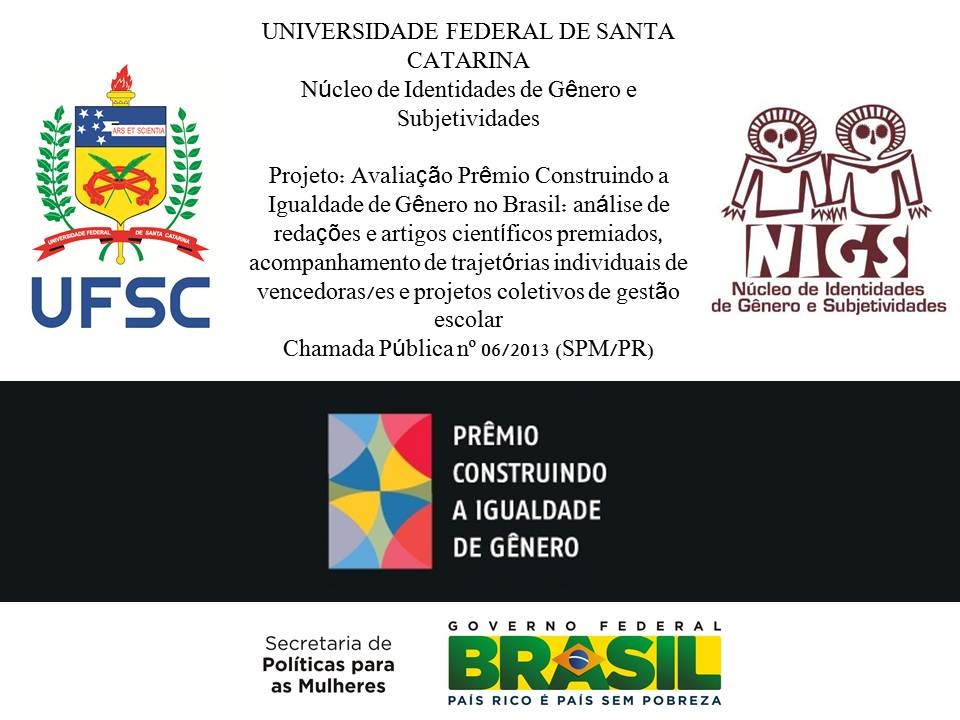 Bloco I Identificação da Escola1. 1 ­ Nome da Escola2	2 ­ Responsável pelas respostas (Nome eFunção)3. 3 ­ LocalizaçãoEstado, cidade, bairro, rua, número, CEP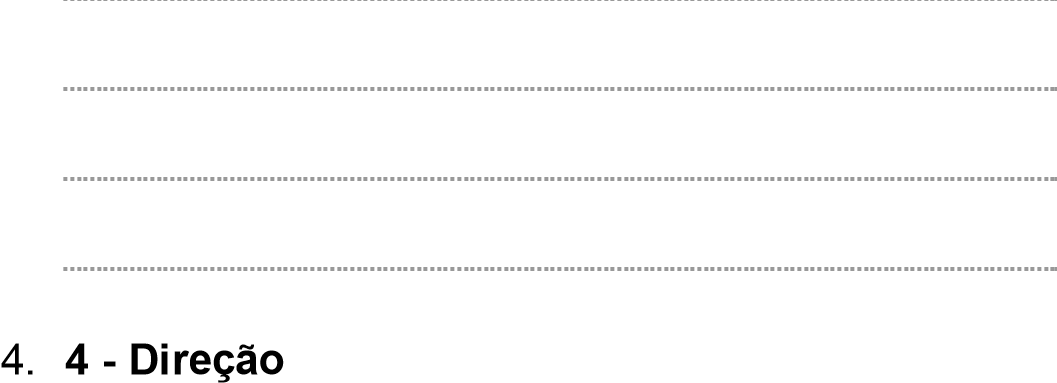 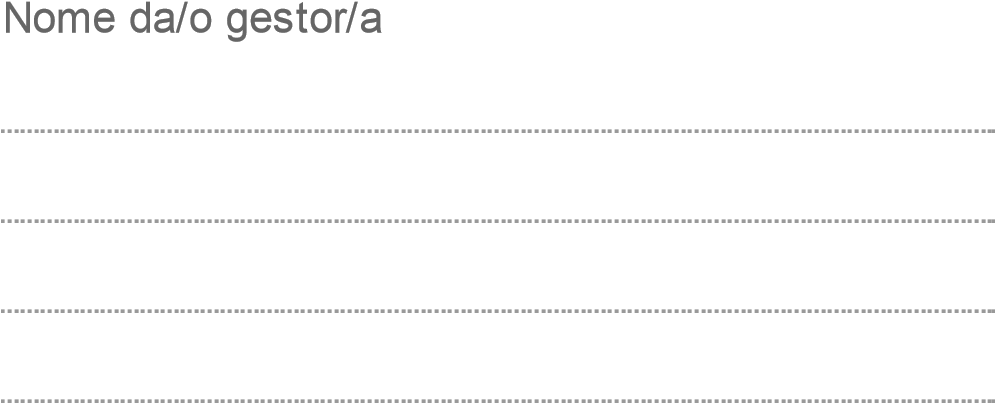 5. 5 ­ Esfera Marque todas que se aplicam. Pública.  Privada.6	6 ­ Para escola privada Marque todas que se aplicam. Confessional Não Confessional Escola Técnica Outro: 7 ­ Rede de Ensino Marque todas que se aplicam. Estadual Municipal Federal Comunitária8 ­ Modalidade de ensino que sua escola oferece Marque todas que se aplicam. Educação Infantil Ensino Fundamental Ensino Médio Ensino Técnico Educação de Jovens e Adultos Outro: 9 9 ­ A/o professora/o responsável pelo enviou/orientação das redações do Prêmio Igualdade de Gênero ainda está no quadro atual das/os professoras/es da escola? Marque todas que se aplicam. Sim Não Outro: 10. 10 ­ Característica SocioeconômicaDescreva brevemente a localização da escola (bairro na periferia, no centro, classe média, classe popular, etc).Marque todas que se aplicam. Bairro na periferia Bairro no centro Bairro de classe média Bairro de classe popular Escola Rural Escola de Aldeia Escola de Quilombo Escola Indígena Outro: Bloco II Formação das/os Professoras/es Orientadoras/esCaso não haja a/o professora/o responsável pela participação no prêmio, pular para pergunta N° 25.11	11 ­ Com qual ou quais identidades de gênero você se identifica? Marque todas que se aplicam. Homem Mulher Mulher Trans Homem Trans Não Binário Outro: 12 ­ Qual sua orientação sexual? Marque todas que se aplicam. Heterossexual Homossexual Bissexual Assexual Outro: 13 ­ Possui alguma deficiência? Qual? Marque todas que se aplicam. Sim Não Outro: 14 14 ­ Qual sua auto­identificação étnico­racial? Marque todas que se aplicam. Preto Pardo Amarelo Indígena Branco Outro: 15 ­ Qual o curso e em que instituição você cursou a graduação ou está cursando? Ex.: Matemática, UFRGS16 ­ Qual o tipo de universidade que você estuda ou estudou? Marque todas que se aplicam. Estadual Federal Comunitária Privada Outro: 17	17 ­ Durante a graduação você recebeu/recebe bolsa de estudo ou pesquisa?Assinale uma ou mais alternativas informando se você recebeu ou recebe auxilio financeiro para estudarMarque todas que se aplicam. Não. Meus familiares são/foram os principais responsáveis pelos meus gastos Sempre estudei em instituições públicas e meus familiares são os principais responsáveis por meu sustento Eu recebi uma bolsa de estudos parcial em uma escola particular, ou seja, paguei menos para estudar Eu recebi uma bolsa de estudos completa em uma escola particular, ou eu não paguei para estudar Eu recebi uma bolsa de estudos completa, ou recebi para estudar Eu estudo em um período e trabalho em outro Recebi auxílio­moradia Recebi bolsa de pesquisa ou extensão Outro: 18. 18 ­ Você manteve alguma ocupação profissional durante a graduação? Qual? Marque todas que se aplicam. Não. Sim. Comerciante Sim. Funcionária pública Sim. Militar Sim. Professora Sim. Profissional Liberal Sim. Funcionário contratado de empresa privada Outro: 19	19 ­ Durante a graduação como era ou é sua participação na vida econômica da família? Marque todas que se aplicam. Não trabalho e meus gastos são pagos pela família ou por outras pessoas Trabalho e também recebo ajuda financeira da família e de outras Trabalho e sou responsável apenas pelo meu sustento, e não  recebo ajuda Trabalho e sou o principal responsável pelo sustento da família  Outro: 20 ­ Você participou de cursos de extensão ou formação sobre gênero, sexualidades, relações étnico­raciais? Qual?Se sim, indique quais Marque todas que se aplicam. GDE ­ Gênero e Diversidade na Escola Gestão de Políticas Públicas em Gênero e Raça Escola que Protege: enfrentando a violência no ambiente escolar e promovendo direitos de crianças e adolescentes Educação em Direitos Humanos Não participou de nada Outro: 21 ­ Você participa ou participou de grupos de pesquisa e/ou movimento sociais ligado às temas do gênero, sexualidade, relações étnico­raciais, diversidade, ou ainda militância política ou religiosa?Marque todas que se aplicam. Sim Não. Pule para questão 2322	22 ­ Se respondeu Sim para questão 21, descreva aqui os grupos de pesquisa ou movimentos sociais que você participa ou participou: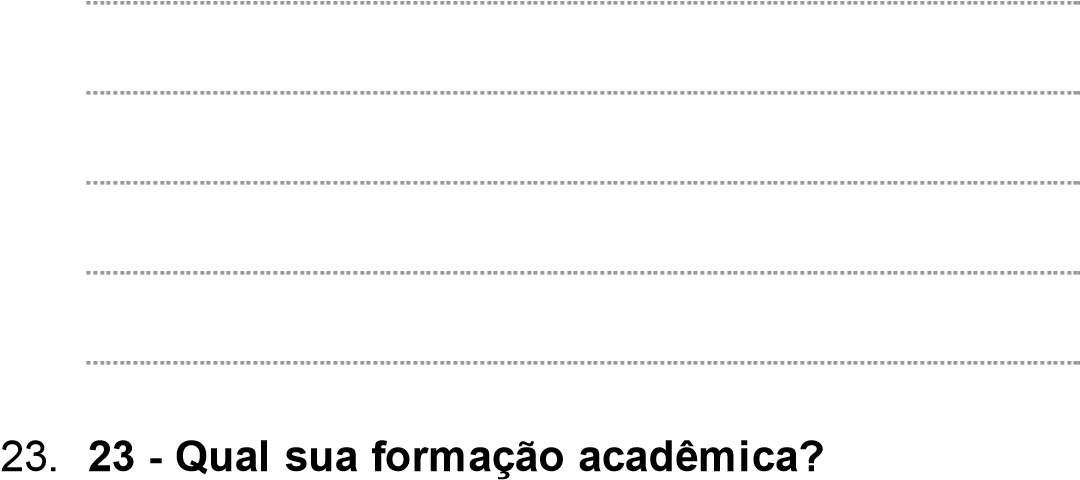 Marque todas que se aplicam. Magistério Graduação Especilização Mestrado Doutorado Outro: 24. 24 ­ Como foi a reação da direção e colegas em relação a sua participação no prêmio? Marque todas que se aplicam. Apoio da direção Apoio e participação de colegas Houve resistência da direção na sua participação Houve resistência dos familiares das/dos estudantes na sua participação Houve resistência das/os professores/as na sua participação Houve resistência da comunidade escolar na sua participação  Outro: Bloco III Envio de Redações25	25 ­ Quem teve iniciativa para escrever as redações? Marque todas que se aplicam. A/o professor/a orientador/a A/o estudante A direção Outro: 26 ­ Indique quantas redações você orientou? Marque todas que se aplicam. Até 05 redações enviadas Até 10 redações enviadas Até 15 redações enviadas Até 20 redações enviadas Mais de 21 redações27 ­ Indique aproximadamente o número de redações enviadas Marque todas que se aplicam. Até 05 redações enviadas Até 10 redações enviadas Até 15 redações enviadas Até 20 redações enviadas Mais de 21 redações28	28 ­ As redações foram enviadas pelos/as estudantes de: Marque todas que se aplicam. 1° Ano 2° Ano 3° Ano EJA Magistério Não respondeu29. 29 ­ Marque os anos em que sua escola participou do prêmio. Marque todas que se aplicam. 2005 2006 2007 2008 2009 2010 2011 2012 2013 Não respondeu30 30 ­ Quais foram as motivações da escola para estimular estudantes a escrever e enviar as redações?Marque todas que se aplicam. Cartazes Vídeos e outras mídias Divulgação em salas de aula Palestras sobre o tema Oficinas História de vida que abordaram a temática de gênero e violências Notícias jornalísticas sobre violências contra mulheres e LGBT  Outro: 31. 31 ­ Quais disciplinas você ministrou na época em que orientou a/o estudante? Marque todas que se aplicam. Português Biologia Matemática Filosofia Sociologia História Física Química Geografia Educação Física Artes Inglês Outro: 32	32 ­ Após a participação dos/das estudantes neste prêmio, houve mudança na escola?Assinale.Marque todas que se aplicam. A escola está trabalhando o tema nas aulas de forma transversal A escola promove palestras para as/os estudantes sobre a temática O tema é resgatado na parada pedagógica da escola A temática foi incluída no PPP da escola A escola promove formação para professoras/es sobre o tema do prêmio Formação de pais/comunidade Feira de Ciências Não observou mudanças Outro: Bloco IV Premiação33. 33 ­ De que maneira a sua escola soube da redação premiada? Marque todas que se aplicam. Correio E­mail Telefone Folders e cartazes No site da SPM Outro: 34 34 ­ Como foi realizada a divulgação da premiação da redação em sua escola? Marque todas que se aplicam. A direção da escola divulgou nas salas de aula Reunião dos/as professores/as Cartazes nos murais da escola Foi realizada uma comemoração pública na escola Divulgação da notícia através de mídias digitais Outro: 35 ­ A divulgação da premiação para a comunidade, aconteceu de que maneira? Marque todas que se aplicam. Enviou release para imprensa local Entrevistas em rádios Entrevistas em emissoras de TV Reunião de pais e professoras/es Eventos de integração com a comunidade  Não fez. Não teve oportunidade. Outro: 36 ­ Em relação ao/á estudante premiado/a, a escola possui contato. Marque todas que se aplicam. Contato pelo e­mail da/o estudante Somos amigas/os nas redes sociais (Facebook, Twitter, Instagram, etc) Sim, nos falamos às vezes pelo telefone  Mora perto da escola, vejo às vezes. Perdeu contato, não acompanha Outro: Bloco V Organismos de Políticas para as Mulheres ­ OPMEste bloco busca conhecer se existe relação das escolas com os Organismos de Políticas para as Mulheres ­ OPM37 ­ Há algum destes Organismos de Políticas para as Mulheres (OPM) na sua cidade?Se sim, assinale:Marque todas que se aplicam. Delegacia de Mulher Conselho Tutelar Conselho da Mulher Casa da  Mulher Brasileira Casa Abrigo Coordenadoria de Políticas para Mulheres Secretaria de  Políticas para Mulheres Não sei responder38 ­ Algum dos OPM citados acima contataram sua escola? Marque todas que se aplicam. Sim. Ir para questão seguinte  Nunca entrou em contato. Não sei do que você está falando. Outro: 39	39 ­ Algum destes OPM citados acima contataram sua escola para divulgar o prêmio? Assinale de que maneira Marque todas que se aplicam. Enviaram cartazes Um OPM visitou a escola A escola fez uma visita em algum OPM OPM realizou formação/palestra na escola Nunca entrou em contato. Não conhece Outro: 40. 40 ­ Se no seu município existe o Conselho de Direitos da Mulher, responda: a escola recebeu algum tipo de contribuição e/ou incentivo da para participação no prêmio?Caso positivo, poderia nos indicar como ocorreu essa contribuição? Marque todas que se aplicam. Enviaram cartazes para divulgação Fizeram reunião com gestoras/es de escolas Enviaram informações sobre o concurso pelo email da escola? Enviaram algum tipo de material didático? Visitaram a escola? Não houve dialogo com esta OPM Não há Conselho Municipal de Direitos Não sei responder Outro: 41 41 ­ Se no seu estado existe a Coordenadoria Estadual das Mulheres, responda: a escola recebeu algum tipo de contribuição e/ou incentivo para participação no prêmio?Caso positivo, poderia nos indicar como ocorreu essa contribuição? Marque todas que se aplicam. Enviaram cartazes para divulgação Fizeram reunião com gestoras/es de escolas Enviaram informações sobre o concurso pelo e­mail da escola Enviaram algum tipo de material didático Visitaram a escola Não houve diálogo com esta OPM Não existe Coordenadoria Estadual das Mulheres Não sei responder Outro: 42 ­ Em sua opinião o prêmio é bem divulgado? Por quê? 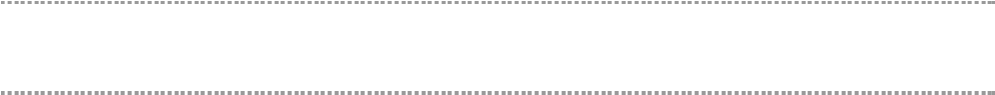 43 ­ Como você acha que o prêmio poderia melhorar? Marque todas que se aplicam. Melhor divulgação nas escolas Mais prêmios (Notebook, impressora, computador de mesa; passagens com acompanhante para cerimônia de premiação em Brasília ) Melhor acompanhamento por parte da SPM Outro: 44 44 ­ No que diz respeito à participação dos/das estudantes, o que você sugere para aumentar a participação desse grupo? Marque todas que se aplicam. A escola junto ao OPM realizar um pré­evento para divulgar a temática do Prêmio Construindo a Igualdade de Gênero Melhor divulgação dos prêmios Inserir o concurso do Prêmio Construindo a Igualdade de Gênero como atividade proposta pelo PPP da escola Melhor acompanhamento por parte da SPM  Outro: 